3.3.2021 LI: To recognise and know the value of different coins  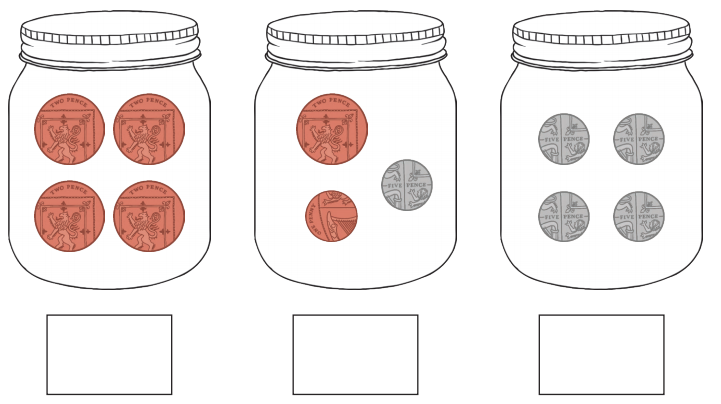 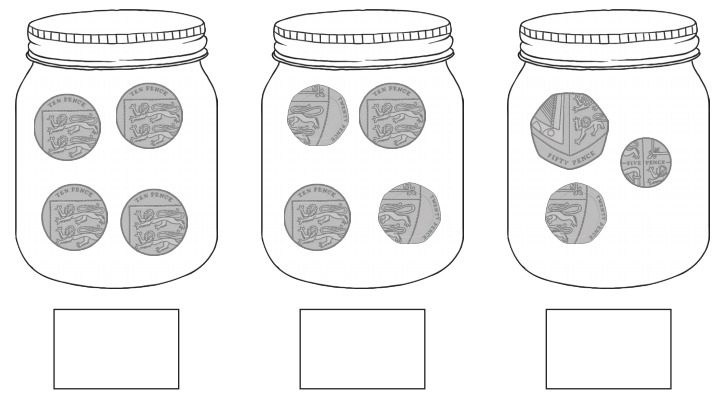 Activity 2: 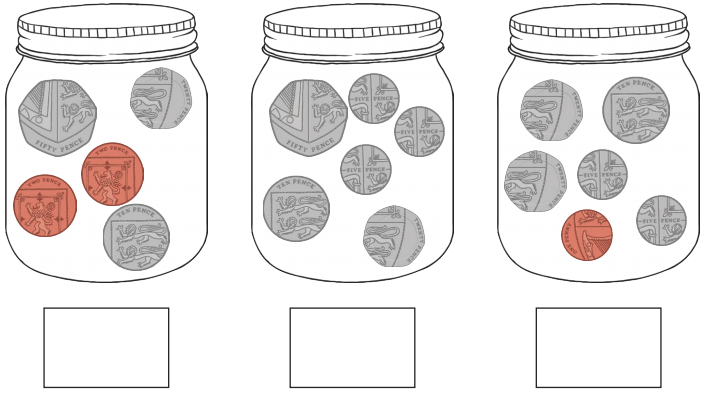 Challenge: 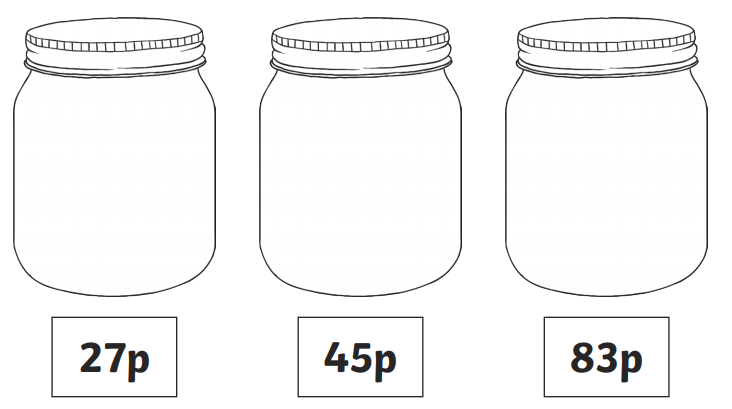 